РЕШЕНИЕот  24.01.2014  г. № 33с. Усть - НицинскоеОб утверждении тарифа по вывозу (сбору) твердых бытовых отходов      для МУП «Жилкомсервис» на 2018 годНа основании Устава Усть-Ницинского сельского поселения, заслушав и обсудив информацию директора  МУП «Жилкомсервис» Медова С.В. об утверждении тарифа по  вывозу твердых бытовых отходов  на 2018 год, Дума Усть-Ницинского сельского поселенияРЕШИЛА:Утвердить тариф по вывозу (сбору) твердых бытовых отходов для МУП «Жилкомсервис» на 2018 год. Настоящее Решение опубликовать в «Информационном вестнике Усть-Ницинского сельского поселения и разместить на официальном сайте Усть – Ницинского сельского поселения в  информационно-телекоммуникационной сети «Интернет»: www.усть-ницинское.рф.Контроль за исполнением данного решения возложить на комиссию по экономическим вопросам (Ишутин Н.А.).Председатель Думы Усть-Ницинского                  Главы Усть-Ницинскогосельского поселения                                                сельского поселения ____________ Востриков Ю.И.                             ___________ Судакова К.Г.Приложение к решению Думы Усть-Ницинского сельского поселения от 24.01.2018 № 33Тариф по вывозу (сбору) твердых бытовых отходов для  МУП « Жилкомсервис»с 1 января 2018 годаЗарплата 1 работника в месяц -90,17 руб/час*2час * 4 раза в месяц =721,36 рубОтчисления 30,2% - 217,85 рубУслуги тракторов 2 трактора =(1300+1200,00) руб/час *2 часа * 4  раза в месяц = 20000,00 рубИтого затрат за месяц  - 20 939,21 руб20939,21 руб : 12624,5м2= 1,66 руб за  в месяцРентабельность  с учетом повышения цен 25%= 2,07 руб за 1 кв.м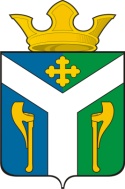 ДУМАУсть – Ницинского сельского поселенияСлободо – Туринского муниципального районаСвердловской области